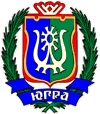 ИЗБИРАТЕЛЬНАЯ КОМИССИЯХАНТЫ-МАНСИЙСКОГО АВТОНОМНОГО ОКРУГА – ЮГРЫ ПОСТАНОВЛЕНИЕ14 марта 2013 года									  №476г. Ханты-МансийскО возложении полномочий избирательной комиссии муниципального образования городское поселение Приобье на территориальную избирательную комиссию Октябрьского района В Избирательную комиссию Ханты-Мансийского автономного округа –Югры поступило решение Совета депутатов городского поселения Приобье от 6 марта 2013  № 8 «Об обращении в Избирательную комиссию Ханты-Мансийского автономного округа – Югры о возложении полномочий избирательной комиссии муниципального образования городское поселение Приобье на территориальную избирательную комиссию Октябрьского района».В соответствии с пунктом 4 статьи 24 Федерального Закона «Об основных гарантиях избирательных прав и права на участие в референдуме граждан Российской Федерации», пунктом 3 статьи 6 Закона Ханты-Мансийского автономного округа «О системе избирательных комиссий в Ханты-Мансийском автономном округе-Югре» полномочия избирательной комиссии муниципального образования по решению соответствующей избирательной комиссии субъекта Российской Федерации, принятому на основании обращения представительного органа этого муниципального образования, могут возлагаться на территориальную комиссию. Рассмотрев решение Совета депутатов городского поселения Приобье от 6 марта 2013  № 8 «Об обращении в Избирательную комиссию Ханты-Мансийского автономного округа – Югры о возложении полномочий избирательной комиссии муниципального образования городское поселение Приобье на территориальную избирательную комиссию Октябрьского района», проанализировав все связанные с данным вопросом обстоятельства, учитывая наличие споров по формированию и легитимности состава избирательной комиссии муниципального образования городское поселение Приобье, в целях обеспечения избирательных прав граждан, Избирательная комиссия Ханты-Мансийского автономного округа – Югры постановляет:Возложить полномочия избирательной комиссии муниципального образования городское поселение Приобье на территориальную избирательную комиссию Октябрьского района.Рекомендовать Территориальной избирательной комиссии Октябрьского района при подготовке и проведении выборов в органы местного самоуправления городского поселения Приобье, для обеспечения избирательных прав граждан, возложить полномочия окружных избирательных комиссии на участковые избирательные комиссии.Рекомендовать Территориальной избирательной комиссии Октябрьского района организовать работу по подготовке и проведению выборов в органы местного самоуправления городского поселения Приобье с учетом местных условий, исходя из необходимости создания максимальных удобств для избирателей и других участников избирательного процесса.Настоящее постановление разместить на сайте Избирательной комиссии Ханты-Мансийского автономного округа-Югры, направить в территориальную избирательную комиссию Октябрьского района  и Совет депутатов городского поселения Приобье.Заместитель председателяИзбирательной комиссииХанты-Мансийского автономного округа – Югры								Д.С. КорнеевСекретарьИзбирательной комиссииХанты-Мансийского автономного округа – Югры								К.И. Дмитриева